NATIONAL ASSEMBLYQUESTION FOR WRITTEN REPLY QUESTION NO: 3703.	Mr. D America (DA) to ask the Minister of Communications:Whether any entity reporting to her put any measures in place to ensure that consequence management steps are taken against its boards for allowing payments to be made to companies that are considered to be noncompliant with applicable legislation according to supply chain management processes by the Auditor-General; if not, in each case, why not; if so, what are the relevant details in each case?																	     NW4134EREPLY No Board is responsible for Procurement process, therefore the question doesn’t arise.________________________________Ms Mmamoloko Kubayi-Ngubane MP,Minister Date: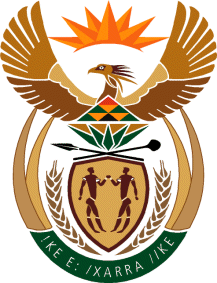 MINISTRY OF COMMUNICATIONS
REPUBLIC OF SOUTH AFRICAPrivate Bag X 745, Pretoria, 0001, Tel: +27 12 473 0164   Fax: +27 12 473 0585Tshedimosetso House,1035 Francis Baard Street, Tshedimosetso House, Pretoria, 1000